Olá,Hoje, vamos fazer um experimento. Mas, se você ainda não fez a atividade Fenômenos Ópticos 1, este experimento não poderá ser aproveitado em seu máximo. Sendo assim, se não fez a atividade mencionada, faça-a agora.Para a realização deste experimento, serão necessários: um copo de vidro transparente, uma colher e água.Fique bem atento à montagem e execução do experimento!Divirta-se!*			*			*Experimento Coloque a colher dentro do copo.Preencha o copo com água até aproximadamente metade do comprimento da colher.Observe o fenômeno, fotografe-o e cole a foto abaixo.(cole sua foto aqui)Proposta1. Descreva o fenômeno observado.Resposta:(escreva aqui sua resposta)2. Elabore uma explicação para o fenômeno observado.Resposta:(escreva aqui sua resposta)FENÔMENOS ÓPTICOS 2elaborada por Johann Portscheler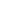 Período 04